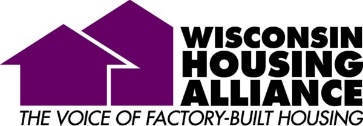 To apply send resume and cover letter to:Amy Bliss, Executive DirectorWI Housing Alliance258 Corporate Drive, Suite 200CMadison, WI  53714Or email resume and contact information to:  amy@housingalliance.usWeb site addresses: 	www.housingalliance.uswww.rvwisconsin.orgwww.tomorrowshomefoundation.orgAdministrative Assistant- Part TimeWisconsin Housing Alliance (WHA) is the trade association for the manufactured and modular housing industry in Wisconsin. This is a very small work environment where your work will be diverse.  With a current staff of three, we are looking to expand by acquiring part time administrative assistant.  Our mission:  To be an advocate for members, facilitating relationships which educate, support and promote the factory-built housing industry.In addition to the Wisconsin Housing Alliance, we run a non-profit charity called Tomorrow’s Home Foundation and we also manage the WI Recreational Vehicle Dealers Alliance.  POSITION RESPONSIBILITIES: (Part-time position-roughly 24 hours/week)  This position encompasses the functions of managing the day-to-day tasks related to office and administrative assistant functions.Assisting grant applicants with the application process.Reception duties including answering and routing phone calls, assisting members, vendors and visitors.Assisting current staff with projects and preparation for educational events.Grading continuing education licensing tests.Printing projects and membership mailings.Other miscellaneous tasks as needed.TRAVEL REQUIREMENT: Minimal travel within Wisconsin may be required for industry events on occasion.  Reimbursement at the IRS mileage rate is provided for approved events.EDUCATION REQUIRED: A technical college degree or high school diploma with experience as an office or administrative assistant.SKILLS: Education or experience in an office environment, some education or experience with customer relations.  Excellent attention to detail and the ability to work independently.  (Training will be provided for the best candidate.)Having a “TEAM” work ethic where everyone works together for the good of the industry is critical.Being able to multi-task and serve members with a can-do attitude. A desire to learn new functions and have a diverse skill set is essential.Computer skills with Microsoft Office programs such as Word and Excel is necessary.Pay will be negotiated based on education and experience.  We offer a flexible work schedule, paid vacation and a generous holiday schedule.  Looking to fill the position January 3, 2022.